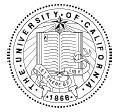 University of CaliforniaCollege of EngineeringDepartment of Electrical Engineeringand Computer SciencesEE143: LAB REPORT 1 — FABRICATION	STUDENT A:STUDENT B:Lab Report Template:Profiles & Layout:Thin oxide MOSFET Cross SectionTop ViewsComb-drive MEMS Structure Cross SectionProcess Procedures:Process Monitoring MeasurementsMeasurement Type and DescriptionOver-Etch/Under-EtchMisalignment ToleranceB& C. Batch and Individual Processing Steps:Week 2: Field Oxidation:Batch Processing ProblemsMeasurements TakenWeek 3: Field Oxide CutIndividual Processing ProblemsMeasurements TakenWeek 4: Gate OxidationBatch Processing ProblemsMeasurementsWeek 5: Poly DepositionBatch Processing ProblemsMeasurementsWeek 6: Gate DefinitionIndividual Processing ProblemsMeasurementsWeek 7: S/D Diffusion and Intermediate OxidationBatch Processing ProblemsIndividual Processing ProblemsMeasurementsWeek 8: Contact Hole CutIndividual Processing ProblemsMeasurementsWeek 9: MetallizationBatch Processing ProblemsMeasurementsWeek 10: Metal DefinitionBatch Processing ProblemsIndividual Processing ProblemsMeasurementsCalculations:Questions:Bonus:Appendix:Calculations Results Template:Film Thicknesses: (**note: Not all lab sections took Linewidths after PR strip, those may skip that column**)Overetch:Sheet Resistance:Theoretical Junction DepthEECS 143 Lab Report 1Fall 2014In signing below, I attest to the fact that I have read and have adhered to the policiesand guidelines discussed in the EECS Departmental Policy on Academic Dishonesty, as found at: http://www.eecs.berkeley.edu/Policies/acad.dis.shtmlName: _______________________________Signature: ____________________________Date:__________________________________Name: _______________________________Signature: ____________________________Date:__________________________________Name: _______________________________Signature: ____________________________Date:__________________________________NAME   Last                                          FirstSIDNAME   Last                                          FirstSIDLayerTheoretical CalculationExperimental% Error Linewidths (Photoresist)Linewidths 
(after PR Strip)% OveretchField OxidePolysiliconGate OxideIntermed OxideAluminumLayerMeasured Linewidth% OveretchTheoretical Etch TimeActual Etch Time% OveretchField OxidePolysiliconGate OxideIntermed OxideAluminumLayerSheet ResistanceSurface Concentration (Calculated)ACTV After Field OxidationPolysiliconACTV After Pre-DepACTV After Drive-inMETLLayerVertical Junction DepthLateral Junction DepthACTV After Pre-DepACTV After Drive-in